ASK project
CALL FOR PARTICIPANTSWe are looking for both assistant trainers and their trainers to take part in a European masterclass!Are you an assistant trainer in a youth circus, or would you like to be? Or are you a trainer of circus (assistant) trainers? Are you interested in meeting European colleagues, discussing best practices and different ways of organizing assistant trainer trainings? Do you want to learn new things, meet interesting people and to develop your skills? All this for free, in a motivating atmosphere?We offer you:five interesting days of sharing knowledge, experiences and best practices around the topic assistant trainer trainingsa possibility to develop your professional skillsa possibility to meet and discuss among colleagues from eleven European countriesfood and accommodation on locationa reimbursement of travel costsWe are looking for:one assistant trainer in a youth circus, or a circus amateur interested in being an assistant trainer. Your task is to represent the young people from your country when we discuss what an European model for an assistant trainer training could be likeone trainer of assistant trainers, trainer of trainers, or an experienced circus teacher in the topic of planning/discussing a training for circus assistant trainersThere is one place reserved for a young person and one place for an experienced person from each participating country. We will select the participants according to the following criteria:- each partner can send two participants to each training module- we hope to have both adults and young people participating for the activities- the young people can be assistant trainers or interested in becoming an assistant if there are no assistant trainers in a country represented by a partner in the project- the adult participants should have experience of creating trainings, be a circus teacher or work as administrational staff in a circus school. - They have to be able to share the knowledge further after the training module afterwards for instance in a workshop or in an article. The first masterclass is held in Gschwend, Germany on October 14th to 18th, 2018 (arrival on the October 13th). For more information, contact your National umbrella organisation: circosfera.it@gmail.comSend your application by september 1stThe masterclass is part of the Assistant trainers sharing knowledge project, coordinated by the Finnish Youth Circus Association and with ten partners: Estonian Contemporary Circus Development Centre, Fundacja Miasto Projekt (Poland), Vlaams centrum voor circuskunsten (Belgium), Ass. Giocolieri e Dintorni (Italy), Circomundo (Netherlands), FEECSE (Spain), FFEC (France), CircusWorks (United Kingdom), BAG-Zirkuspädagogik (Germany) and Cirkokrog (Slovenia). The project is funded through the Erasmus+ program.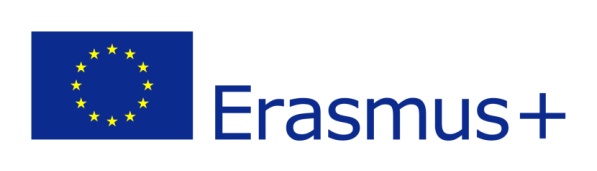 